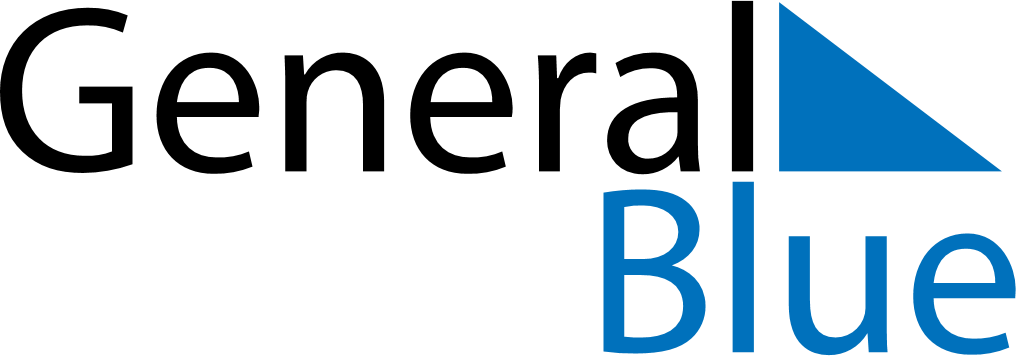 Quarter 1 of 2019ArmeniaQuarter 1 of 2019ArmeniaQuarter 1 of 2019ArmeniaQuarter 1 of 2019ArmeniaQuarter 1 of 2019ArmeniaJanuary 2019January 2019January 2019January 2019January 2019January 2019January 2019MONTUEWEDTHUFRISATSUN12345678910111213141516171819202122232425262728293031February 2019February 2019February 2019February 2019February 2019February 2019February 2019MONTUEWEDTHUFRISATSUN12345678910111213141516171819202122232425262728March 2019March 2019March 2019March 2019March 2019March 2019March 2019MONTUEWEDTHUFRISATSUN12345678910111213141516171819202122232425262728293031Jan 1: New Year’s DayJan 3: Pre-Christmas holidaysJan 6: Christmas DayJan 28: Army DayFeb 21: Mother Language DayFeb 28: St. Vartan the good work and the duty daysMar 8: International Women’s Day